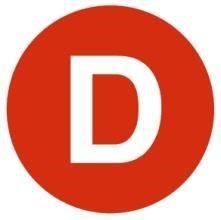 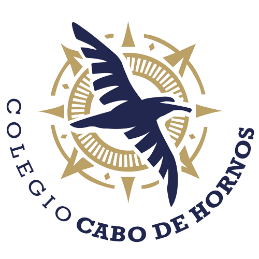                                                                                      Fecha: 27 de Julio, 2023     CARTA DE PATROCINIO TORNEO DELIBERA 2023 En el marco de la versión XII del Torneo Delibera organizado por la Biblioteca del Congreso Nacional. La senadora Fabiola Campillai Rojas, quien firma este Documento, hace explícito su patrocinio y adhesión a la Iniciativa Juvenil de “Ley de Vouchers educativos” del Colegio Cabo de Hornos, región Metropolitana de Santiago, la cual propone una reforma al sistema educativo actual, para así aplicar el sistema de vouchers educativos propuesto en la iniciativa de ley juvenil. 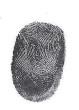 Fabiola Campillai Rojas Senadora de la República 